Subag Humas dan TU 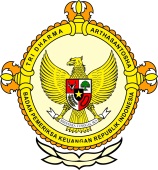       										     BPK Pwk. Prov. Sulawesi TengahTahun :									Bulan :                                                                        		                                                                               		Tanggal : 											Entitas :Buletin Pemkab Parimo Berhutang Puluhan Juta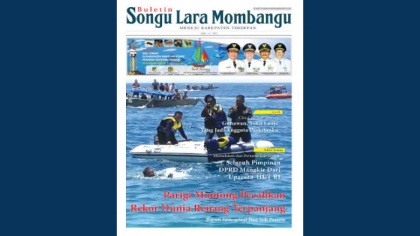 Parimo, Metrosulawesi.com - Buletin Songu Lara Mombangu, milik Pemerintah Kabupaten (Pemkab) Parigi Moutong (Parimo) kini dikabarkan berhutang di PT Artzhiva Prima Perdana—perusahaan yang bergerak di bidang percetakan di kota Palu. Media internal Pemkab yang menerbitkan berita-berita terkait pembangunan dan kemajuan daerah Parimo itu ternyata tidak membayar cetakan pada perusahaan tersebut pada tahun 2015.Santy, Wakil Direktur PT Artzhiva Prima Perdana kepada Metrosulawesi menjelaskan, buletin yang diterbitkan melalui bagian Humas Sekretariat Daerah (Setda) Parimo itu berhutang sejak tahun 2015. Tak tanggung-tanggung, hutang Pemkab mencapai Rp62 juta.Santy menuturkan, Buletin Songu Lara Mombangu milik Pemkab Parimo pertama kali mencetak di perusahaannya pada 2014. Dan cetakan pada 2014 itu terbayar lunas. Namun saat mencetak kembali pada tahun 2015, pihak Humas Setda Parimo hanya membayar sekitar Rp10 juta dari kewajibannya senilai Rp70 jutaan.Karena telah berhutang, kata Santy, perusahaannya sempat menghentikan cetakan buletin tersebut di akhir-akhir tahun 2015. Pemberhentian cetakan itu menurut Santy bertujuan agar pihak Humas membayar hutang.Namun, setelah PT Artzhiva Prima Perdana menolak mencetak, pihak Humas tetap tidak membayar. Bahkan Buletin Songu Lara Mombangu sejak saat itu tidak lagi diterbitkan.Catatan Metrosulawesi, Bulaten Songu Lara Mombangu diterbitkan Pemkab Parimo dengan durasi terbit dua bulan sekali, atau dengan rincian 24 kali terbit dalam satu tahun. Lantaran pihak Pemkab tidak membayar hutang pada percetakan, media internal tersebut tidak terbit sebanyak 24 kali pada tahun 2015.Terkait itu, pimpinan redaksi Buletin Songu Lara Mombangu, Fakrudin ketika dikonfirmasi beberapa waktu lalu mengaku tidak mengetahui soal hutang-piutang di perusahaan percetakan. Katanya, ia hanya sebagai orang yang mengelola redaksi atau pemberitaan di bulatin tersebut.“Saya tidak mengurus soal uang apalagi tentang percetakan. Tugas saya di bulatin itu hanya mengurus pemberitaan. Yang mengelola anggaran adalah pihak Humas,” ucap Fakrudin.Sementara itu, Ramdan, yang tempo itu menjabat bendahara di bagian Humas Setda Parimo, saat dikonfirmasi pada Senin 30 Mei 2016, membenarkan adanya hutang cetakan buletin di PT Artzhiva Prima Perdana. Katanya, hutang tersebut menjadi tanggung jawab bersama oleh pihak yang terlibat di Humas Setda saat itu.“Saya juga sudah bicara dengan mantan Kabag Humas, Abdul Manan, kalau soal hutang di percetakan itu kita tetap tanggung jawab,” jawabnya.Ramdan beralasan, adanya hutang di perusahaan percetakan lantaran banyaknya tanggungan yang sifatnya wajib dibayarkan melalui anggaranpenerbitan Buletin Songu Lara Mombangu.“Benar yang harus membayarkan hutang itu adalah bagian Humas. Jadi begini, dana anggaran untuk penerbitan buletin tidak cukup, karena harus membayar honor wartawan. Honor wartawan terbilang besar, sehingga terpakailah dana untuk biaya percetakan,” kilahnya.Lantaran dana tidak mencukupi untuk membayar biaya cetak, lanjut Ramdan sehingga dilakukan pengajuan anggaran di APBD Perubahan.“Namun ternyata, meski telah dianggarkan tetap saja dana tersebut tidak cukup,” katanya.Ramdan menambahkan, sebagai orang yang bertanggung jawab atas hutang tersebut, ia akan mencari solusi, termasuk tetap berkoordinasi dengan bekas Kabag Humas.Editor : Masruhim Parukkai2016123456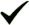 789101112  12345678910111213141516171819202122232425262728293031MEDIAMetro SulawesiProvinsiPaluDonggalaTolitoliBuolSigiMorowali UtaraParigi MoutongPosoMorowaliTojo Una-unaBanggaiBanggai KepulauanBanggai Laut